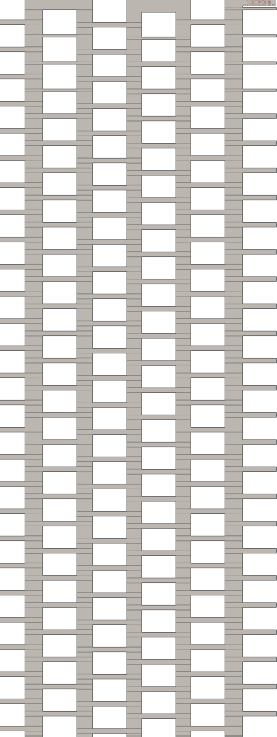 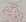 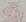 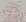 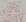 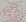 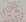 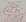 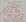 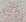 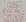 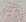 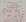 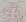 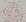 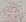 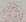 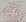 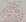 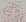 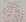 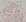 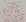 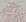 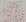 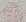 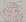 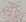 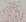 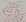 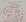 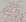 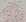 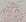 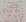 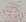 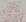 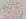 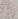 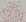 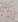 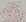 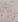 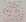 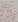 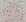 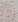 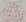 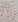 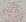 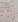 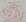 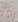 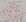 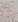 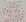 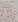 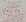 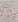 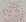 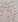 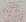 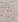 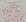 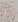 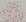 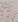 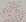 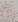 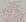 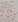 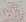 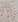 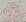 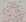 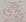 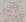 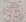 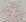 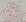 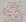 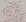 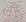 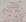 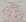 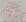 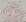 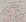 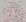 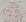 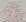 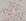 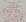 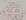 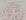 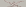 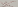 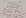 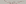 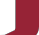 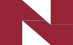 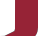 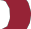 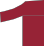 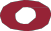 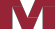 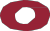 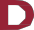 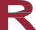 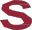 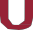 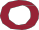 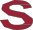 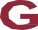 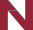 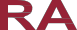 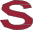 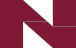 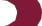 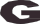 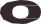 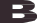 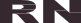 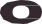 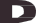 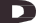 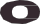 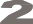 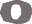 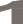 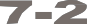 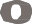 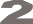 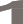 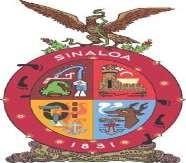 Presentación Tomo I Tomo lI Tomo III Tomo IV Tomo V Tomo VI Tomo VII1.	PRESENTACIONGOBIERNO DEL ESTADO DE SINALOA CUENTA PÚBLICA 2017La transparencia es un principio fundamental de la administración pública; las obras y los programas de gobierno, los servicios, los gastos administrativos y las inversiones, son las acciones cotidianas para alcanzar un estado de bienestar.La Cuenta Pública del Estado de Sinaloa, fortalece la cultura de rendición de cuentas y la práctica de la transparencia en la gestión pública, en estricto apego a los Artículos 52, 53 y 54 de la Ley General de Contabilidad Gubernamental ( DOF 31- Dic-2008 ), al Acuerdo por    el    que    se    Armoniza    la    Estructura    de    las    Cuentas Públicas ( DOF 30 - DÍC-    2013 ), así como su adición publicada ( 6.OCT- 2014 ) y a la Norma en Materia de Consolidación de Estados Financieros y Demás Información Contable ( DOF 6-Oct-2014 ), mismos que fueron emitidos por el Consejo Nacional de Armonización Contable ( CONAC ), por lo que la Estructura que se presenta obedece al contenido establecido en los documentos antes señalados.En cumplimiento a lo dispuesto en el Articulo 65, fracción VI y en los términos que establece el Artículo 37 de la Constitución Política del Estado de Sinaloa, el Poder Ejecutivo a través de la Secretaria de Administración yFinanzas, somete a consideración del H. Congreso del Estado de Sinaloa, la Cuenta Pública correspondiente al Ejercicio Fiscal 2017.La presente Cuenta Pública concentra de manera ordenada, la información que permite a detalle aspectos sobre los Activos y Pasivos, Ingresos y Gastos, así como de los resultados alcanzados en la ejecución de Acciones, Proyectos y Programas  públicos.En razón de lo anterior, la Cuenta Pública presenta la siguiente Estructura:GOBIERNO DEL ESTADO DE SINALOATomo I Resultados GeneralesTomo II Estados Financieros Consolidados Tomo III Poder EjecutivoTomo IV Poder Legislativo Tomo V Poder JudicialTomo VI Órganos Autónomos Tomo VII Sector ParaestatalTomo I Resultados GeneralesPresenta un análisis cualitativo de los Indicadores de la Postura Fiscal del sector público presupuestario, estableciendo su vínculo con los objetivos y prioridades definidos en la materia en el programa económico anual, y se integra por los siguientes apartados; (Art. 53 de la LGCG).Panorama EconómicoIngresos PresupuestariosGastos PresupuestariosPostura FiscalDeuda PúblicaTomo II Estados Financieros ConsolidadosPresenta la información de los (5) cinco Estados Financieros Contables Consolidados y sus notas, integrados por los Poderes Ejecutivo, Legislativo, y Judicial, y los Órganos autónomos del Estado de Sinaloa, de acuerdo con la Norma en Materia de Consolidación de Estados Financieros, emitida por el Consejo Nacional de Armonización Contable, ( DOF - 6 - Oct - 2014).Estado de Situación Financiera Estado de ActividadesEstado de Variación de la Hacienda Pública Estado de Cambios en la Situación Financiera Estado de Flujos de EfectivoTomo III Poder EjecutivoPresenta información que consta de estados financieros de conformidad con los Artículos 46 y 47 de la LGCG y al Capítulo VII del Manual de Contabilidad Gubernamental (DOF - 6 - Oct - 2014).INFORMACION CONTABLEEstado de ActividadesEstado de Situación FinancieraEstado de Cambios en la Situación Financiera Estado Analítico del ActivoEstado Analítico de Deuda y otros Pasivos Estado de Variación de Hacienda Pública Estado de Flujos de EfectivoInforme de Pasivos Contingentes Notas a los Estados FinancierosINFORMACION PRESUPUESTARIAEstado Analítico de IngresosEstado Analítico de Ingresos por Clasificación Económica Estado Analítico de Ingresos por Fuente de Financiamiento Estado Analítico de Ingresos por ConceptoEstado Analítico del Ejercicio del Presupuesto de EgresosEstado Analítico del Ejercicio del Presupuesto de Egresos por Clasificación AdministrativaEstado Analítico del Ejercicio del Presupuesto de Egresos por Clasificación Económica (Tipo de Gasto) Estado Analítico del Ejercicio del Presupuesto de Egresos por Objeto del GastoEstado Analítico del Ejercicio del Presupuesto de Egresos por Clasificación Funcional- Programática Endeudamiento Neto Intereses de la DeudaIndicadores de Postura FiscalINFORMACION PROGRAMATICAGastos por Categoría Programática Programas y Proyectos de Inversión Indicadores de ResultadosINFORMACIÓN DE DISCIPLINA FINANCIERAInformación de los formatos de la Ley de Disciplina Financiera, en cumplimiento al acuerdo de los criterios para la elaboración y presentación homogénea de la información financiera y de los formatos a que hace referencia la Ley de Disciplina Financiera de las entidades federativas, publicado el 11 de octubre de 2016 en el Diario Oficial de la Federación, DOF, específicamente en el punto número 2, (información financiera adicional a la que se presenta en la Cuenta Pública Anual), y en el punto número 8, (publicación y entrega de información), de los propios criterios, así como lo previsto en el artículo número 4, de la Ley de Disciplina Financiera, L.D.F.).INFORMACION ADICIONAL (ANEXOS), que contienen la relación de bienes que componen su patrimonio en cumplimiento al Artículo 23, último párrafo de la Ley General de Contabilidad Gubernamental y 69 de la relación de Cuentas Bancarias Productivas Específicas respectivamente, En este Tomo se incluyen cuatro Anexos;Relación de Bienes Muebles que Componen el Patrimonio Relación de Bienes Inmuebles que Componen el Patrimonio Relación de Cuentas Bancarias Productivas Específicas Relación de Esquemas Bursátiles y de Coberturas FinancierasTomo IV Poder LegislativoPresenta información que consta de estados financieros de conformidad con los Artículos 46 y 47 de la LGCG y al Capítulo VII del Manual de Contabilidad Gubernamental (DOF - 6 -Oc2014).INFORMACION CONTABLEEstado de ActividadesEstado de Situación FinancieraEstado de Cambios en la Situación Financiera Estado Analítico del ActivoEstado Analítico de Deuda y otros Pasivos Estado de Variación de Hacienda Pública Estado de Flujos de EfectivoInforme de Pasivos Contingentes Notas a los Estados FinancierosINFORMACION PRESUPUESTAERIAEstado Analítico de IngresosEstado Analítico de Ingresos por Clasificación EconómicaEstado Analítico de Ingresos por Fuente de Financiamiento Estado Analítico de Ingresos por ConceptoEstado Analítico del Ejercicio del Presupuesto de EgresosEstado Analítico del Ejercicio del Presupuesto de Egresos por Clasificación AdministrativaEstado Analítico del Ejercicio del Presupuesto de Egresos por Clasificación Económica (Tipo de Gasto) Estado Analítico del Ejercicio del Presupuesto de Egresos por Objeto del GastoEstado Analítico del Ejercicio del Presupuesto de Egresos por Clasificación Funcional- Programática Endeudamiento Neto Intereses de la DeudaIndicadores de Postura FiscalINFORMACION PROGRAMATICAGastos por Categoría Programática Programas y Proyectos de Inversión Indicadores de ResultadosINFORMACIÓN DE DISCIPLINA FINANCIERAInformación de los formatos de la Ley de Disciplina Financiera, en cumplimiento al acuerdo de los criterios para la elaboración y presentación homogénea de la información financiera y de los formatos a que hace referencia la Ley de Disciplina Financiera de las entidades federativas, publicado el 11 de octubre de 2016 en el Diario Oficial de la Federación, DOF, específicamente en el punto número 2, (información financiera adicional a la que se presenta en la Cuenta Pública Anual), y en el punto número 8, (publicación y entrega de información), de los propios criterios, así como lo previsto en el artículo número 4, de la Ley de Disciplina Financiera, L.D.F.).INFORMACION ADICIONAL (ANEXOS)Que contienen la relación de bienes que componen su patrimonio en cumplimiento al Artículo 23, último párrafo de la Ley General de Contabilidad Gubernamental y 69 de la Relación de Cuentas Bancarías Productivas Especificas respectivamente, En este Tomo se incluyen cuatro Anexos.Relación de Bienes Muebles que Componen el Patrimonio Relación de Bienes Inmuebles que Componen el Patrimonio Relación de Cuentas Bancarias Productivas Específicas Relación de Esquemas Bursátiles y de Coberturas FinancierasTomo V Poder JudicialPresenta información que consta de estados financieros de conformidad con los Artículos 46 y 47 de la LGCG y al Capítulo VII DEL Manual de Contabilidad Gubernamental (DOF - 6 - Oct. - 2014).INFORMACION CONTABLEEstado de ActividadesEstado de Situación FinancieraEstado de Cambios en la Situación Financiera Estado Analítico del ActivoEstado Analítico de Deuda y otros Pasivos Estado de Variación de Hacienda Pública Estado de Flujos de EfectivoInforme de Pasivos Contingentes Notas a los Estados FinancierosINFORMACION PRESUPUESTARIAEstado Analítico de IngresosEstado Analítico de Ingresos por Clasificación Económica Estado Analítico de Ingresos por Fuente de Financiamiento Estado Analítico de Ingresos por ConceptoEstado Analítico del Ejercicio del Presupuesto de EgresosEstado Analítico del Ejercicio del Presupuesto de Egresos por Clasificación AdministrativaEstado Analítico del Ejercicio del Presupuesto de Egresos por Clasificación Económica (Tipo de Gasto) Estado Analítico del Ejercicio del Presupuesto de Egresos por Objeto del GastoEstado Analítico del Ejercicio del Presupuesto de Egresos por Clasificación Funcional- Programática Endeudamiento Neto Intereses de la DeudaIndicadores de Postura FiscalINFORMACION PROGRAMATICAGastos por Categoría Programática Programas y Proyectos de Inversión Indicadores de ResultadosINFORMACIÓN DE DISCIPLINA FINANCIERAInformación de los formatos de la Ley de Disciplina Financiera, en cumplimiento al acuerdo de los criterios para la elaboración y presentación homogénea de la información financiera y de los formatos a que hace referencia la Ley de Disciplina Financiera de las entidades federativas, publicado el 11 de octubre de 2016 en el Diario Oficial de la Federación, DOF, específicamente en el punto número 2, (información financiera adicional a la que se presenta en la Cuenta Pública Anual), y en el punto número 8, (publicación y entrega de información), de los propios criterios, así como lo previsto en el artículo número 4, de la Ley de Disciplina Financiera, L.D.F.).INFORMACION ADICIONAL (ANEXOS)Que contienen la relación de bienes que componen su patrimonio en cumplimiento al Artículo 23, último párrafo de la Ley General de Contabilidad Gubernamental y 69 de la Relación de Cuentas Bancarias Productivas Especificas respectivamente, En este Tomo se incluyen cuatro Anexos.Relación de Bienes Muebles que Componen el Patrimonio Relación de Bienes Inmuebles que Componen el Patrimonio Relación de Cuentas Bancarias Productivas Específicas Relación de Esquemas Bursátiles y de Coberturas FinancierasTomo VI Organismos AutónomosPresenta información que consta de estados financieros de conformidad con los Artículos 46 y 47 de la LGCG y al Capítulo VII del Manual de Contabilidad Gubernamental (DOF - 6 - Oct. - 2014).INFORMACION CONTABLEEstado de ActividadesEstado de Situación FinancieraEstado de Cambios en la Situación Financiera Estado Analítico del ActivoEstado Analítico de Deuda y otros Pasivos Estado de Variación de Hacienda Pública Estado de Flujos de EfectivoInforme de Pasivos Contingentes Notas a los Estados FinancierosINFORMACION PRESUPUESTARIAEstado Analítico de IngresosEstado Analítico de Ingresos por Clasificación Económica Estado Analítico de Ingresos por Fuente de Financiamiento Estado Analítico de Ingresos por ConceptoEstado Analítico del Ejercicio del Presupuesto de EgresosEstado Analítico del Ejercicio del Presupuesto de Egresos por Clasificación AdministrativaEstado Analítico del Ejercicio del Presupuesto de Egresos por Clasificación Económica (Tipo de Gasto) Estado Analítico del Ejercicio del Presupuesto de Egresos por Objeto del GastoEstado Analítico del Ejercicio del Presupuesto de Egresos por Clasificación Funcional- Programática Endeudamiento Neto Intereses de la DeudaIndicadores de Postura FiscalINFORMACION PROGRAMATICAGastos por Categoría Programática Programas y Proyectos de Inversión Indicadores de ResultadosINFORMACIÓN DE DISCIPLINA FINANCIERAInformación de los formatos de la Ley de Disciplina Financiera, en cumplimiento al acuerdo de los criterios para la elaboración y presentación homogénea de la información financiera y de los formatos a que hace referencia la Ley de Disciplina Financiera de las entidades federativas, publicado el 11 de octubre de 2016 en el Diario Oficial de la Federación, DOF, específicamente en el punto número 2, (información financiera adicional a la que se presenta en la Cuenta Pública Anual), y en el punto número 8, (publicación y entrega de información), de los propios criterios, así como lo previsto en el artículo número 4, de la Ley de Disciplina Financiera, L.D.F.).INFORMACION ADICIONAL (ANEXOS)Que contienen la relación de bienes que componen su patrimonio en cumplimiento al Artículo 23, último párrafo de la Ley General de Contabilidad Gubernamental y 69 de la Relación de Cuentas Bancarias Productivas Especificas respectivamente, En este Tomo se incluyen cuatro Anexos.Relación de Bienes Muebles que Componen el Patrimonio Relación de Bienes Inmuebles que Componen el Patrimonio Relación de Cuentas Bancarias Productivas Específicas Relación de Esquemas Bursátiles y de Coberturas FinancierasTomo VII Sector ParaestatalAtendiendo al Acuerdo por el que se Armoniza la Estructura de las Cuentas Publicas, este Tomo, se desagregara conforme a su Clasificación Administrativa (DOF 7-Jul-2011), y presenta información que consta de estados financieros.CLASIFICACION ADMINISTRATIVAEntidades Paraestatales y Fideicomisos No Empresariales y No FinancierosInstituciones Públicas de Seguridad SocialINFORMACION CONTABLEEstado de ActividadesEstado de Situación FinancieraEstado de Cambios en la Situación Financiera Estado Analítico del ActivoEstado Analítico de Deuda y otros Pasivos Estado de Variación de Hacienda Pública Estado de Flujos de EfectivoInforme de Pasivos Contingentes Notas a los Estados FinancierosINFORMACION PRESUPUESTARIAEstado Analítico de IngresosEstado Analítico de Ingresos por Clasificación Económica Estado Analítico de Ingresos por Fuente de Financiamiento Estado Analítico de Ingresos por ConceptoEstado Analítico del Ejercicio del Presupuesto de EgresosEstado Analítico del Ejercicio del Presupuesto de Egresos por Clasificación AdministrativaEstado Analítico del Ejercicio del Presupuesto de Egresos por Clasificación Económica (Tipo de Gasto) Estado Analítico del Ejercicio del Presupuesto de Egresos por Objeto del GastoEstado Analítico del Ejercicio del Presupuesto de Egresos por Clasificación Funcional- Programática Endeudamiento Neto Intereses de la DeudaIndicadores de Postura FiscalINFORMACION PROGRAMATICAGastos por Categoría programática Programas y Proyectos de Inversión Indicadores de ResultadosINFORMACIÓN DE DISCIPLINA FINANCIERAInformación de los formatos de la Ley de Disciplina Financiera, en cumplimiento al acuerdo de los criterios para la elaboración y presentación homogénea de la información financiera y de los formatos a que hace referencia la Ley de Disciplina Financiera de las entidades federativas, publicado el 11 de octubre de 2016 en el Diario Oficial de la Federación, DOF, específicamente en el punto número 2, (información financiera adicional a la que se presenta en la Cuenta Pública Anual), y en el punto número 8, (publicación y entrega de información), de los propios criterios, así como lo previsto en el artículo número 4, de la Ley de Disciplina Financiera, L.D.F.).INFORMACION ADICIONAL (ANEXOS)Que contienen la relación de bienes que componen su patrimonio en cumplimiento al Artículo 23, último párrafo de la Ley General de Contabilidad Gubernamental y 69 de la Relación de Cuentas Bancarias Productivas Especificas respectivamente, En este Tomo se incluyen cuatro Anexos.Relación de Bienes Muebles que Componen el Patrimonio Relación de Bienes Inmuebles que Componen el Patrimonio Relación de Cuentas Bancarias Productivas Específicas Relación de Esquemas Bursátiles y de Coberturas FinancierasCon los esfuerzos coordinados entre los Poderes Ejecutivo, Legislativo y Judicial, los Organismos Autónomos, así como de las Entidades del Sector Paraestatal, se ha logrado generar la presente Cuenta Pública, que se constituye no solo como un referente para la rendición de cuentas en el cumplimiento del Mandato Constitucional, sino que también lo es de cara a la sociedad civil del Estado de Sinaloa.I. AVANCE SOBRE LA SITUACIÓN ECONÓMICAPANORAMA ESTATALEconomÍa EstatalDurante el bimestre octubre-noviembre de 2017, el IGAE registró un crecimiento anual de 1.5%. Ajustando por factores estacionales, el IGAE presentó un incremento de 0.3% en relación al bimestre previo.Por sectores, el IGAE registró la siguiente evolución:Las actividades primarias se incrementaron 6.8% respecto al mismo periodo del año anterior.La producción industrial registró una disminución anual de 1.3%. A su interior se observa lo siguiente:Las manufacturas tuvieron un incremento anual de 2.5%. Resalta que durante el periodo octubre-diciembre de 2017 la industria automotriz ensambló más de 944 mil automóviles, la mayor fabricación para un trimestre similar en la historia de este indicador (se publica desde 1988). Por otro lado, al 31 de diciembre de 2017 el indicador de pedidos manufactureros se ubicó en 51.7 puntos; este nivel apunta a que la actividad en las manufacturas continuó creciendo.La construcción se redujo a una tasa anual de 3.7 por ciento.La minería tuvo una disminución anual de 9.4%. La minería petrolera cayó a un ritmo anual de 10.4%, mientras que el resto de la actividad extractiva se redujo en 7.9 por ciento.La generación de electricidad y suministro de agua y gas se redujo a una tasa anual de 0.1 por ciento.La oferta de servicios tuvo una expansión anual de 2.7% en términos reales.Por su parte, los indicadores oportunos de la demanda agregada han registrado la siguiente evolución:Al 31 de diciembre de 2017, el valor real de las ventas totales de los establecimientos afiliados a la ANTAD se expandió a una tasa anual de 0.9 por ciento.En octubre de 2017, el consumo privado en el mercado interior registró un crecimiento anual de 3.1 por ciento.Durante el periodo octubre - diciembre de 2017, el índice de confianza del consumidor avanzó a una tasa anual de 4.3 por ciento.Al 31 de diciembre de 2017, el indicador de confianza del productor se ubicó en 49.4 puntos.En octubre de 2017, la formación bruta de capital fijo tuvo una disminución anual de 2.6%. A su interior, la inversión en construcción tuvo una reducción anual de 4.0%, mientras que la inversión en maquinaria y equipo se redujo 0.9 por ciento.Al 31 de diciembre de 2017, el valor nominal en dólares de las exportaciones de bienes tuvo un crecimiento anual de 10.1%. Las exportaciones petroleras se incrementaron a un ritmo anual de 35.1%, al tiempo que las exportaciones agropecuarias, extractivas y de manufacturas crecieron a tasas anuales de 12.7, 10.8 y 8.4%, en igual orden. Al interior de las exportaciones manufactureras se registró un incremento anual en las automotrices y no automotrices de 13.2 y 6.0%, respectivamente. A su vez, las importaciones tuvieron una expansión anual de 11.0 por ciento.En este contexto, los principales indicadores de las actividades económicas en el estado presentaron el siguiente comportamiento.Indicadores EconómicosIndustria manufactureraValor de la ProducciónDe acuerdo a los resultados arrojados por el Sistema de Cuentas Nacionales de México del Instituto Nacional de Estadística y Geografía (INEGI), el valor promedio mensual de los bienes generados por la industria manufacturera sinaloense al 31 de diciembre de 2017 ascendió a 3 mil 487 millones de pesos, lo que significó un incremento de 6.3% respecto al valor promedio mensual generado en 2016.SINALOA. Industria Manufactureravalor mensual de la producción 2015-2017 (miles de pesos)FUENTE: INEGI. Encuesta Mensual de la Industria Manufacturera. Cifras preliminaresDistribución de energía eléctricaDe acuerdo a la estadística del sector energía generada por la Comisión Federal de Electricidad, al 31 de diciembre de 2017 el promedio mensual de la generación de energía eléctrica en el estado de Sinaloa fue de 543, 797 mega watts-hora, mientras que en 2016 éste ascendió a 569, 399, lo que arroja una disminución de 4.5% en este indicador.SinaloaVolumen de ventas de Energía EléctricaFUENTE: Secretaría de Energía, Sistema de Información Energética (SIE).Observando el comportamiento del volumen de ventas de energía eléctrica, al 31 de diciembre de 2017, comparado con el año anterior, en todos los meses de este año el de 2016, como se observa en la gráfica siguiente: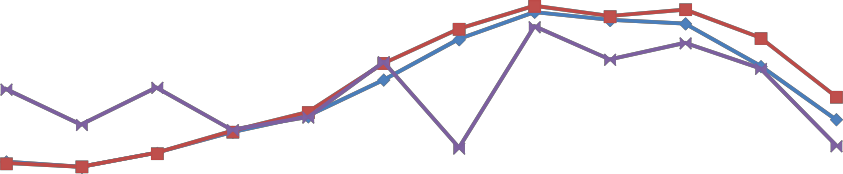 Industria de la construcciónAl 31 de diciembre de  2017, la construcción presenta una baja importante en el dinamismo de esta industria, presentando un decremento del 25.3% con respecto al mismo periodo del año anterior.El valor total de la producción de la industria de la construcción en Sinaloa en el mes de noviembre de 2017 se ubicó en 768.3 millones de pesos, lo que significa una baja importante del 16.5%, respecto al valor generado en el mismo mes de 2016.En lo que respecta al valor acumulado de los productos generados por la industria de la construcción, al 31 de diciembre de 2017 ascendió a 7 mil 910.1 millones de pesos, presentando un decremento del 25.3% respecto al valor generado en el mismo periodo de 2016.SINALOA. Industria de la construcciónValor total de la producción por mes 2015-2017 (millones de pesos corrientes)1.1.1.4. Actividad comercialLa actividad comercial, medida a través de la encuesta mensual sobre empresas comerciales que realiza el INEGI en el país, arroja que el Índice de ingreso por suministro de bienes y servicios en Sinaloa al por mayor, en el mes de noviembre de 2017, presentó una disminución de 2.7% respecto al mismo mes de 2016, al presentar un índice de 138.7 mientras que en el año anterior fue de 142.6; por su parte, el Índice al por menor presentó un incremento de 2.9% en el mismo periodo.La variación promedio mensual del Índice por suministro de bienes y servicios al por mayor al 31 de diciembre de 2017, fue positiva en 35.9% comparado con 2016; por su parte la variación promedio del Índice al por menor en este periodo fue de positiva en 4.4 por ciento.COMERCIO INTERNO. Índice de Ingreso por Suministro de Bienes y Servicios, Sinaloa.(Base 2008=100)FUENTE: INEGI. Encuesta Mensual sobre Empresas ComercialesEn lo que respecta al Índice de las mercancías compradas para su reventa al por mayor, realizadas por las empresas comerciales de Sinaloa, en el mes de noviembre de 2017 fueron mayores en 0.9%, al presentar un índice de 127.8 mientras que en el mismo mes de 2016 fue de 126.7; las correspondientes al por menor presentaron un incremento de 3.9% en el mes analizado.La variación promedio mensual, del Índice de las mercancías compradas para su reventa al por mayor en Sinaloa al 31 de diciembre  de 2017, estuvo por abajo del promedio de 2016 en 3.4%; mientras el promedio al por menor presentó una disminución de 4.9% en el periodo analizado.COMERCIO INTERNO. Índice de las Mercancías Compradas para su Reventa, Sinaloa.(Base 2008=100)FUENTE: INEGI. Encuesta Mensual sobre Empresas Comerciales1.1.1.5 InflaciónLa inflación anualizada en la ciudad de Culiacán al 31 de  diciembre de 2017, se ubicó en 6.12%, mientras en el mismo mes de 2016 fue de 2.54%, presentando un incremento de 358 puntos base en el periodo.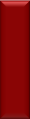 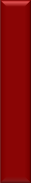 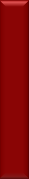 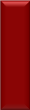 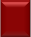 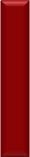 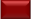 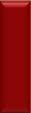 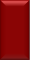 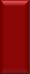 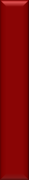 La inflación en diciembre de 2017 presentada en la ciudad de Culiacán, respecto a la observada en el mismo mes del año  anterior, presentó una variación de 0.29%, mientras que la observada en 2016 fue de 0.46%, lo que representa una disminución de 17 puntos base.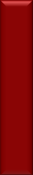 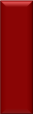 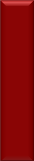 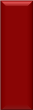 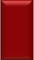 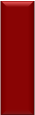 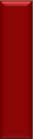 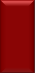 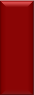 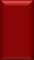 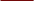 1.2 Trabajadores Asegurados en el IMSSAl 31 de diciembre de 2017 la afiliación de trabajadores al Instituto Mexicano del Seguro Social (IMSS) presentó un desempeño favorable, observando al mes de diciembre de 2017, en promedio mensual, un incremento de 27 mil 120 nuevas plazas laborales con respecto al 2016. Cabe señalar que de las nuevas plazas creadas al 31 de diciembre de 2017, un total de 18 mil 717 corresponden a plazas de carácter permanente, las plazas eventuales de la ciudad presentaron una disminución de 424 empleos, mientras que los eventuales del campo tuvieron un incremento de 2 mil 815 empleos.En diciembre de 2017, los trabajadores afiliados al IMSS en Sinaloa fueron 542 mil 257 trabajadores, de los cuales 435 mil 913 corresponden a empleos permanentes, 54 mil 239 empleos eventuales de la ciudad y el restante (52 mil 105) a empleos eventuales del campo, con lo cual se tuvo un incremento de 9.3% en el número de trabajadores asegurados comparados con el mismo mes de 2016.SINALOATrabajadores asegurados en el IMSS según carácter permanente o eventual2016-2017Cifras de acuerdo a la nueva metodología para registrar trabajadores asegurados del IMSS FUENTE: STyPS. Con base en cifras del IMSSEl promedio mensual al 31 de diciembre de 2017 de trabajadores asegurados al IMSS en Sinaloa, presentó un incremento de 5.5% comparado con 2016; lo cual fue resultado de un incremento en el número de empleos permanentes del 4.6%, una disminución del 0.7% en los empleos de carácter eventual de la ciudad y un 8.9% en los trabajadores eventuales del campo.1.3. Indicador Trimestral de la Actividad Económica EstatalEl Indicador trimestral de la actividad económica estatal (ITAEE), es un indicador de coyuntura que ofrece un panorama general de la situación y evolución macroeconómica de la entidad y suministra información más oportuna y con mayor desagregación temporal que el Producto Interno Bruto Estatal (PIBE) anual.El ITAEE es un adelanto del PIBE, sin embargo se debe considerar que para el caso del sector primario, la medición de la actividad trimestral no coincide con los cálculos anuales del PIB estatal, en virtud de que el cálculo de coyuntura de la agricultura se realiza tomando en consideración el año calendario, mientras en los cálculos anuales se incorporan los resultados del año agrícola.El resultado para Sinaloa publicados por el INEGI de este indicador durante el tercer trimestre de 2017, presentó una disminuciónanual de 0.6%, con respecto al mismo trimestre de 2016.Fuente: INEGI, año base 2008.Resultados por Grupos de ActividadesLas actividades primarias en Sinaloa observaron una disminución del 3.0% en el tercer trimestre de 2017, con respecto al mismo periodo de 2016.Las actividades secundarias de Sinaloa presentaron un incremento de 4.6%, en el trimestre de referencia, con respecto al mismo trimestre de 2016.Por su parte, las actividades terciarias tuvieron una disminución de 5.3% en el tercer trimestre de 2017 con respecto al 2016.Fuente: INEGI, año base 2008.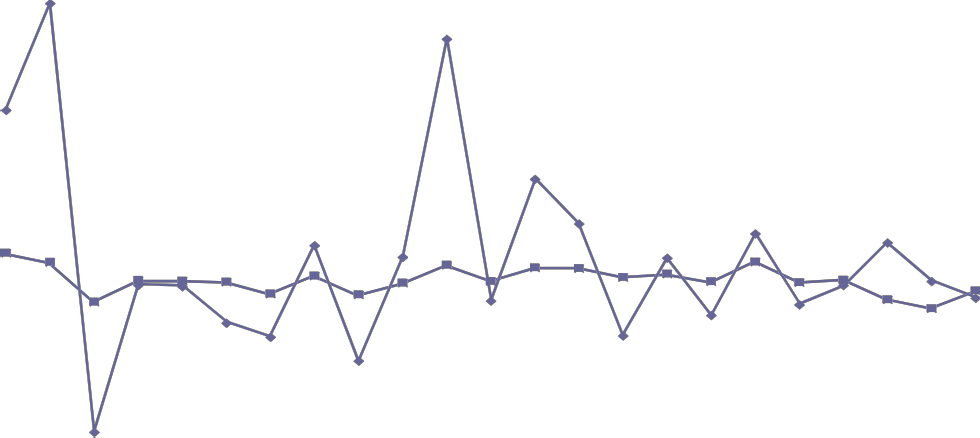 FINANZAS PÚBLICASFINANZAS PÚBLICAS DEL GOBIERNO DEL ESTADOINGRESOS - EGRESOSMillones de Pesos -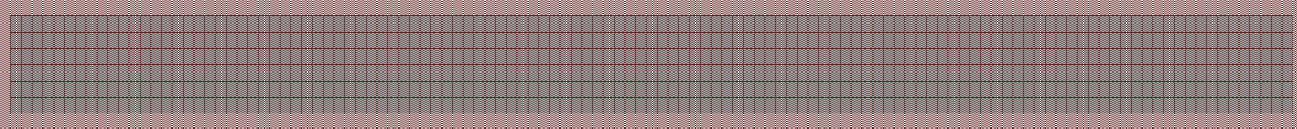 Participaciones FederalesLos ingresos al cierre del Ejercicio Fiscal 2017,  por participaciones federales e incentivos económicos, ascendieron a 18 mil 594.2 millones de pesos, mientras en el mismo periodo de 2016 este monto ascendió a 16 mil 631.5 millones de pesos, presentando un crecimiento real del 4.7 por ciento.INGRESOS POR PARTICIPACIONES FEDERALESMillones de PesosFuente: Secretaría de Administración y FinanzasEl Fondo General de Participaciones que le correspondió a la Entidad, al cierre del Ejercicio Fiscal 2017,ascendió a 13 mil 713.2 millones de pesos, de acuerdo a la fórmula establecida en la Ley de Coordinación Fiscal (LCF), que comparados con las radicaciones del mismo concepto durante el mismo periodo de 2016 observa un crecimiento real del 4.2%, es importante señalar que 2016 se incluyen 218.1 millones de pesos radicados del FEIEF (Fondo de Estabilización de los Ingresos de las Entidades Federativas), los cuales fueron reintegrados a la federación en 2017; sin embargo a pesar de lo anterior se observan un mil 390.9 millones de pesos adicionales de este concepto con respecto a lo observado al mismo periodo.El Fondo de Fiscalización y Recaudación, la Secretaría de Hacienda y Crédito Público en cumplimiento a lo establecido en el artículo 4 de la LCF, distribuye este recurso de manera trimestral, sin embargo, de forma mensual otorga un anticipo por dicho concepto por lo que al cierre del Ejercicio Fiscal 2017, se recibió un total de un mil 240.7 millones de pesos, el monto referido incluye176.9 millones de pesos por los diversos ajuste recibido durante el periodo; este fondo observa un decrecimiento de 4.0% con respecto al mismo periodo del año anterior, el monto al 31 de diciembre de 2016  observa 47.4 millones de pesos que correspondieron al FEIEF, los cuales fueron reintegrados a la federación en 2017.El Fondo de Fomento Municipal al cierre del Ejercicio Fiscal 2017, ascendió a 476.4 millones de pesos, que comparados con lo radicado el mismo periodo del año anterior observa un decrecimiento del 14.0% real, lo anterior se debe a que el monto  observado al 31 de diciembre de 2016  incluye 14.9 millones de pesos del FEIEF, los cuales fueron reintegrados a la federación en 2017.Las participaciones que corresponden al Estado por concepto de Impuestos Especiales ascendieron a 369.9 millones de pesos al cierre del Ejercicio Fiscal 2017, registrando un crecimiento real de 21.5% respecto al mismo periodo de 2016, representando ingresos adicionales por 84.7 millones de pesos a los obtenidos en 2016.Los ingresos por las cuotas a la venta final de Gasolina y Diesel que establece la Ley de Impuestos Especial sobre Producción y Servicios, ascienden a 728.7 millones de pesos, y representa 11.7 millones de pesos menos a los obtenidos en 2016.Los ingresos de la Compensación de ISAN, se derivan del decreto del 22 Agosto de 2005 publicado en el Diario Oficial de la Federación, donde se establece la exoneración del pago de esta contribución a los vehículos económicos que va del 50% al 100% en el pago de esta contribución, y como una forma de no dañar a las finanzas públicas estatales en el artículo 14 de la Ley del Impuesto sobre Automóviles Nuevos, señala una compensación a las Entidades Federativas igual a lo que dejaron de recaudar por dicho decreto actualizada de forma anual en los términos del Índice Nacional de Precios al Consumidor, a la fecha Sinaloa observa radicaciones por un monto de 64.4 millones de pesos por este concepto.En lo que se refiere a los Ingresos por concepto del Fondo de Compensación de Repecos e Intermedios a la fecha se han compensado 104.8 millones de pesos.En lo que se refiere a los Ingresos por el Régimen de Incorporación Fiscal se observan ingresos por 186.7 millones de pesos, representando ingresos adicionales por 39.0 millones de pesos con respecto al mismo periodo de 2016.En el presente Ejercicio Fiscal 2017, los ingresos derivados del artículo 3-B de la Ley de Coordinación Fiscal, correspondiente al incentivo económico derivado del pago efectivamente realizado del ISR, Personal subordinado, la Entidad observa ingresos por un monto de 707.6 millones de pesos, es importante señalar que de este monto recaudado, le corresponden a los municipio y a sus Entes un monto por 199.2 millones de pesos y el resto 508.4 al Estado.Los ingresos convenidos con la Federación, recaudados por el Estado en apego al Convenio de Colaboración Administrativa en Materia Fiscal Federal, al cierre del Ejercicio Fiscal  2017,  ascendieron a un mil 001.9 millones de pesos, importe que representa ingresos adicionales por 226.3 millones de pesos con respecto a la recaudación en el mismo periodo del año anterior, representando un crecimiento real de 21.0 por ciento.Por Impuesto a las gasolinas se observó al cierre del Ejercicio Fiscal 2017, un incentivo por 3.4 millones de pesos en los términos que señala la Fracción I del artículo 4-A de la Ley de Coordinación Fiscal y el Anexo 17 del Convenio de Colaboración Administrativa en Materia Fiscal Federal, mientras en el mismo periodo de 2016 fueron 2.8 millones de pesos; es importante mencionar a partir de 2014 se reformó la Ley de Coordinación Fiscal y la recaudación de las cuotas de Gasolina y Diesel las retendrá Pemex al momento que realice la venta a los distribuidores y será este a través de del Tesorería de la Federación quien radicará a las Entidades los importes correspondientes a las 9/11 partes, del concepto referido.En lo que se refiere a la Tenencia Federal, este concepto registra al mes cierre del Ejercicio Fiscal 2017, un ingreso de 0.6 millones de pesos, mientras que al mismo periodo de 2016 el monto recaudado fue de 1.1 millones de pesos, lo anterior se deriva por el cambio de este rubro de federal a estatal a partir del 2011; por lo que la recaudación que se observa son derivados de los  rezagos que aún se presentan.Por lo que corresponde al Impuesto Sobre Automóviles Nuevos, al cierre del Ejercicio Fiscal 2017,  registra una recaudación de 350.5 millones de pesos, observando una variación positiva de 0.2%, con respecto a lo registrado en el mismo periodo de 2016, representando ingresos adicionales por el orden de 22.8 millones de pesos a los obtenidos en 2016.El ingreso por Fiscalización derivado del Convenio de Colaboración Administrativa en Materia Fiscal Federal al cierre del Ejercicio Fiscal 2017, fue de 354.4 millones de pesos, presentando un crecimiento en términos reales del 37.0% con respecto al mismo periodo de 2016. La recaudación por este rubro al 31 de diciembre de 2017  asciende a 41.3 millones de pesos por concepto de diferencias de auditorías, mientras que las autoliquidaciones ascienden a 304.6 millones de pesos y 8.5 millones de pesos de Comercio Exterior.Los ingresos derivados del artículo 9-a de la Ley de Coordinación fiscal, que se originan por los Puentes de Peaje Federales que administra Caminos y Puentes Federales de Ingresos (CAPUFE), acumulados al cierre del Ejercicio Fiscal 2017, ascienden a 24.5 millones de pesos, monto ligeramente superior en 0.1 millones con respecto al mismo periodo de 2016.En lo que corresponde a la recaudación por concepto de Repecos, Intermedios y Enajenación se observa un ingreso de 94.3 millones de pesos al cierre del Ejercicio Fiscal 2017, y en términos porcentuales por rubro se registra un decrecimiento del 74.8% en REPECOS y un crecimiento del 44.4% y 15.8% del régimen intermedio y Enajenación respectivamente. Es importante mencionar que el régimen de REPECOS e Intermedios se eliminaron con la reforma fiscal realizada por el Gobierno Federal en 2013, esta es la razón de la caída en la recaudación, ya que la cobranza realizada corresponde al rezago en estas contribuciones.Recursos Federalizados (Ramo 33)Al cierre del Ejercicio Fiscal  2017, los ingresos por recursos federalizados ascendieron a 17 mil 181.6 millones de pesos, que comparados con 16 mil 446.0 millones de pesos recibidos en el mismo periodo de 2016, muestran una diferencia absoluta positiva de un 735.6 millones de pesos y en términos porcentuales representa un decrecimiento real del 2.2%.INGRESOS POR APORTACIONES DEL RAMO 33Millones de PesosFuente: Secretaría de Administración y Finanzas2.3. Transferencias Internas y Asignaciones, Subsidios y Otras AyudasLas Transferencias realizadas por las dependencias del Gobierno Federal a través de Convenios de reasignación, al cierre del Ejercicio Fiscal 2017, observan ingresos por 12 mil 332.2 millones de pesos, que comparados con 11 mil 154.0 millones de pesos recibidos en el mismo periodo de 2016, muestran una diferencia absoluta positiva de un mil 178.2 millones de pesos y en términos porcentuales representa un crecimiento de 3.5% real.Las Transferencias Internas y asignaciones al Sector Público, presentan un crecimiento del 15.9%, en virtud de observar radicaciones por 6 mil 291.6 millones de pesos, correspondiendo de estos 2 mil 979.4 millones de pesos a radicaciones realizadas por la SHCP, 265.3 millones de pesos a la Comisión Nacional del Agua, 559.1 millones de pesos a la Secretaría de Salud, 2 mil211.8 millones de pesos de la Secretaría de Educación Pública, 18.6 millones de pesos a la Secretaria de Turismo, 50.0 millones de pesos a la Comisión Nacional de Cultura Física y Deporte 1.8 millones de pesos a la Secretaría del Medio Ambiente y Recursos Naturales y 205.6 millones de pesos a Otras Reasignaciones; distribuidos en diferentes Programas de una de las Dependencias.INGRESOS POR TRANSFERENCIAS ASIGNACIONES,SUBSIDIOS Y OTRAS AYUDASMillones de PesosFuente: Secretaría de Administración y Finanzas.Las Transferencias de la Secretaría de Hacienda que ascendieron a 2 mil 979.4 millones de pesos, corresponden a los siguientes programas: 2 mil 091.2 millones de pesos, Fortalecimiento de la Infraestructura Estatal y Municipal 197.8 millones de pesos, Proyectos de Desarrollo Regional 592.0 millones de pesos, Capacitación y Modernización del PEF 1.1 millones de pesos, Fondo de Accesibilidad en el Transporte Público para Personas con Discapacidad 11.4 millones de pesos, Programa Afíliate 2.2 millones de pesos y Fideicomiso para la Infraestructura para los Estados 83.7 millones de pesos.Las Transferencias de la Comisión Nacional del Agua, que ascendieron a 265.3 millones de pesos, corresponden a los siguientes programas: Agua Limpia 1.1 millones de pesos, Agua Potable, Drenaje y Tratamiento Apartado Urbano 249.4 millones de pesos, Agua Potable, Drenaje y Tratamiento Apartado Rural 14.8 millones de pesos.Las Transferencias de la Secretaría de Salud, que ascendieron a 559.1 millones de pesos, corresponden a los siguientes programas: Régimen Estatal de Protección Social 349.0 millones de pesos, Seguro Médico Siglo XXI, 17.8 millones de pesos, Fortalecimiento de Acciones de Salud en las Entidades Federativas 53.4 millones de pesos, Fortalecimiento a la Atención Médica11.5 millones de pesos, Protección Riesgos Sanitarios 5.3 millones de pesos, Prospera 74.2 millones de pesos, Equidad y mantenimiento de Centros de Rehabilitación 9.0 millones de pesos, Prevención y Tratamiento de Adicciones 9.3 millones de pesos,Regularización y Vigilancia de Establecimientos y Servicios de Atención Médica 0.5 millones de pesos y al programa de Infraestructura Física del Centro de Salud 29.0 millones de pesos.Las Transferencias de la Secretaría de Educación Pública, que ascendieron a 2 mil 211.8 millones de pesos que corresponden a los siguientes programas: Apoyo para Solventar Gastos Inherentes a la Operación y Prestación de Servicios un mil 551.0 millones de pesos, Expansión de Educación Media Superior 5.7 millones de pesos, Ampliación a la Cobertura de Educación Media Superior 0.7 millones de pesos, Colegio de Estudios Científicos y Tecnológicos del Estado de Sinaloa 9.7 millones de pesos, Reforma Educativa6.8 millones de pesos, Desarrollo Profesional docente 9.6 millones de pesos, Programa Nacional de Convivencia Escolar 4.8 millones de pesos, Servicios de educación Telebachillerato comunitario 27.6 millones de pesos, Escuelas de Tiempo Completo 500.6 millones de pesos, Programa Nacional de Becas de Inglés 31.7 millones de pesos, Programa de Inclusión y Equidad 16.2 millones de pesos, Fortalecimiento de Calidad Educativa 9.6 millones de pesos, Becas de Apoyo a la Practica Intensiva y al Servicio Socialmillones de pesos, Programa Nacional de Becas 2.1 millones de pesos, Apoyo a la Calidad Educativa y la Transformación de las Escuelas Normales 27.9 millones de pesos.Las Transferencias de la Secretaría de Turismo corresponde al programa de Desarrollo Regional Sustentable y Pueblos Mágicos por 18.6 millones de pesos.Las Transferencias de la Comisión Nacional de Cultura Física que ascienden a 50 millones de pesos corresponden a la Modernización del Estadio “Teodoro Mariscal” de Mazatlán Sinaloa.Las Transferencias de la Secretaría del Medio Ambiente y Recursos Naturales que ascendieron a 1.8 millones de pesos corresponden a los siguientes programas: Recursos para la Obtención de Brigadas Rurales un millón de pesos, Recursos para la Capacitación Ambiental en Materia de Cultura del Agua 0.6 millones de pesos, Agua Limpia para Ahome 0.1 millones de pesos y Agua Limpia para Mazatlán 0.1 millones de pesos.Las Transferencias de Otras Reasignaciones que ascendieron a 205.6 millones de pesos, corresponden a los siguientes programas: Seguro Pro-Agro 42.4 millones de pesos, Fondo de Apoyo a Migrantes 9.6 millones de pesos, Comunidad Diferente 2.2 millones de pesos, Infraestructura de Rehabilitación y Equipamiento de Espacios Alimenticios 1.2 millones de pesos, Modernización del Registro Civil 1.0 millón de pesos, Paquete Tecnológico a Sorgo Temporal 20 millones de pesos, Componente Incentivo a la Producción 77.3 millones de pesos, Modernización del Registro Público de la Propiedad 8.1 millones de pesos, Modernización Catastral 7.9 millones de pesos e infraestructura Indígena 35.9 millones de pesos.Ingresos por Subsidios y Subvenciones observan un decrecimiento real del 5.6%, con respecto al mismo periodo de 2016, lo anterior se debe a una caída en los ingresos en todos los conceptos que integran los Subsidios de Seguridad.Los Subsidios de Educación Pública, al cierre del Ejercicio Fiscal 2017, ascienden  a 5 mil 421.5 millones de pesos, distribuidos en los diversos centros de estudios superior, principalmente la Universidad Autónoma de Sinaloa, y otras universidades públicas del Estado.Los Subsidios a la Seguridad Pública Ascienden al mismo periodo a 161.0 millones de pesos, los cuales se originan del Subsidio a Municipios para Seguridad Pública (FORTASEG).GASTOS PRESUPUESTARIOSGasto Público (Gasto Presupuestario)La política de egresos del ámbito estatal se encuentra sustentada en lo mandatado en el Presupuesto de Egresos aprobado por elH. Congreso del Estado para el Ejercicio Fiscal 2017, las disposiciones contenidas en el Decreto que Establece las Medidas de Disciplina del Gasto en el Ejercicio Presupuestal para el presente año, lo señalado por la Ley Federal de Presupuesto y Responsabilidad Hacendaria y el Presupuesto de Egresos de la Federación para el Ejercicio Fiscal 2017, y en línea con el firme compromiso de la Administración del Gobernador, Lic. Quirino Ordaz Coppel, de mantener en equilibrio las finanzas, un gasto público eficiente y un manejo responsable de la deuda, la Secretaría de Administración y Finanzas da a conocer el gasto en sus diferentes clasificaciones al término del Ejercicio Fiscal 2017.3.1 Egresos por tipo y capítulo del gastoLa clasificación por Tipo de Gasto relaciona las transacciones públicas que generan gastos con los grandes agregados de la clasificación económica presentándolos en Corriente; de Capital; Amortización de la deuda y disminución de pasivos; Pensiones y Jubilaciones; y Participaciones.EGRESOS POR TIPO Y CAPITULO DE GASTO- Millones de Pesos -El presupuesto ejercido al cierre del Ejercicio Fiscal 2017, asciende a 51 mil 887 millones de pesos, lo que representa una variación real de -1.3% respecto a lo erogado a diciembre 2016. En la clasificación de los egresos por tipo y capítulo de gasto sobresalen los siguientes aspectos:Gasto Corriente registro una variación de -4% en términos reales; en su integración por capítulos, los Servicios Personales, que integra las partidas presupuestales relacionadas con las erogaciones que efectúa el Gobierno del Estado por el pago de sueldos y prestaciones del personal que labora en todas sus instituciones, incluyendo al personal operativo de Magisterio, Sector Salud, y, Seguridad Pública; registra una variación real de 2.4% respecto al mismo periodo de 2016.La asignación destinada al capítulo de Materiales y Suministros que agrupa la adquisición de toda clase de insumos y suministros requeridos para la prestación de bienes y servicios y para el desempeño de las actividades administrativas, presento una disminución real de -31.7%, como reflejo de la aplicación del plan de austeridad; se presentó un menor ejercicio por este concepto en las Entidades Sectorizadas de la Secretaria de Seguridad Pública por 17 millones de pesos; y, en el programa de Expedición de Placas Vehiculares, por 83 millones de pesos respecto al año 2016.Lo ejercido en el capítulo de Servicios Generales presenta el mismo comportamiento, se registró una variación real de -34.4% respecto al mismo periodo del ejercicio 2016, se logró destinar menores recursos por concepto de servicios básicos necesarios para el funcionamiento de los entes públicos, mismos que se orientaron al gasto de capital.Las Transferencias, Asignaciones, Subsidios y Otras Ayudas del Gasto Corriente registran un ejercicio de 27 mil 935 millones de pesos, orientados a las Entidades Públicas Descentralizadas de la Administración Pública Estatal, a los Poderes Legislativo y Judicial, Órganos Autónomos, Partidos Políticos, subsidios y ayudas en beneficio de los sectores vulnerables de la población del estado, además de los diversos fondos de aportaciones federales que se transfieren a las dependencias coordinadoras. Entre los principales gastos destinados con cargo a este capítulo destacan los correspondientes a:Los recursos transferidos de Gasto Federalizado a diciembre 2017 ascendieron a 19 mil 921 millones de pesos, que estructuralmente representa el 38.% de los egresos totales; entre los principales gastos destinados con cargo a este capítulo encontramos:Fondo de Aportaciones para la Nómina Educativa y Gasto Operativo por 10 mil 049 millones de pesos; Subsidios a Educación (organismos) 5 mil 449 millones de pesos;Fondo de Aportaciones para la Educación Técnica de Adultos 291millones de pesos;Por concepto de Otras Reasignaciones se ejercieron 715 millones de pesos (en los diversos programas de educación federal, principalmente el Programa Escuelas de Tiempo Completo con 500 millones de pesos);Fondo de Aportaciones para los Servicios de Salud por 2 mil 497 millones de pesos;Del Fondo de Aportaciones Múltiples a Asistencia Social 229 millones de pesos; Subsidios Salud 424 millones de pesos;Subsidios Seguridad Pública a Municipios 161 millones de pesos.Las transferencias otorgadas a organismos subsidiados registran un ejercicio de 5 mil 410 millones de pesos, que comparados con los 4 mil 367 millones de pesos ejercidos al 31 de diciembre 2016, representa una variación de 16%, su comportamiento por sectores es el siguiente:Los organismos educativos presentan una variación de 3.3%, que obedece a que se registró una mayor aplicación de recursos respecto al ejercicio 2016 en diversas instituciones: la Universidad de Occidente (102 millones de pesos), en la Universidad Autónoma de Sinaloa (100 millones de pesos), en el Colegio de Bachilleres por (66 millones de pesos) y en la Universidad Pedagógica (34 millones de pesos).En organismos de Salud se registra un mayor ejercicio de 629 millones de pesos en términos absolutos respecto al ejercicio 2016, que se refleja principalmente en los Servicios de Salud de Sinaloa.Otros Subsidios registran un mayor ejercicio respecto al mismo periodo del año anterior de 52 millones de pesos en términos absolutos.A Partidos Políticos y Organismos Electorales se les transfirieron 172 millones de pesos, representando una variación absoluta de -279 millones de pesos, comparados con los 451 millones de pesos transferidos en el ejercicio anterior; debido a que en el 2016 se renovaron la representación popular en el H. Congreso del Estado, la autoridad estatal y las autoridades municipales.Los Poderes Legislativo y Judicial al cierre del Ejercicio Fiscal 2017, presentaron un ejercicio de 398 millones de pesos y 478 millones de pesos respectivamente;En Participaciones y Aportaciones los recursos erogados al cierre del Ejercicio Fiscal 2017, ascendieron a 2 mil 426 millones de pesos (Fondo de Aportaciones para la Infraestructura Social Municipal 767 millones de pesos, Fondo de Aportaciones para el Fortalecimiento Municipal 1 mil 659 millones de pesos).En el pago del servicio de la deuda se ejercieron 416 millones de pesos, mientras que en el anterior ejercicio fiscal se ejercieron 293 millones de pesos, en términos reales representa una variación del 32.9%.Al cierre Ejercicio Fiscal 2017, los recursos destinados a Gasto de Capital ascendieron a 6 mil 729 millones de pesos, equivalentes al 14% del gasto total.En el capítulo de servicios generales de gasto de capital, se ejercieron 327 millones de pesos de los cuales 262 millones de pesos corresponden a Transferencias de Derecho de Peaje (del Puente San Miguel y Autopista Benito Juárez); 56 millones de pesos alPrograma de Escuelas al Cien (de recursos del Fondo de Aportaciones Múltiples); y 9 millones de pesos en Alianza para el Campo.En Transferencias, Asignaciones, Subsidios y Otras Ayudas de gasto de capital se registra un ejercicio de 1 mil 868 millones de pesos, recursos orientados principalmente a los programas y proyectos de:Sistema Estatal de Becas BECASIN 47 millones de pesos;Programa de Útiles y Uniformes Escolares Gratuitos por 116 millones de pesos; Universidad de Occidente 30 millones de pesos;Sistema Estatal de Seguridad Pública 88 millones de pesos;Aportación a CODESIN de Impuestos Sobre Nomina 64 millones de pesos; Desarrollo Integral de la Familia 31millones de pesos;Régimen Estatal de Protección Social en Salud 77 millones de pesos; Ampliación de Cobertura en Salud 5 millones de pesos:Desarrollo Urbano 461 millones de pesos;En Alianza para el campo se ejercieron 442 millones de pesos y en Subsidios CONAGUA 37 millones de pesos; Fondo para el Fortalecimiento de la Infraestructura Estatal y Municipal 178 millones de pesos.En el capítulo de Bienes, Muebles, Inmuebles e Intangibles a diciembre de 2017 se ejercieron 681 millones de pesos, destinados principalmente a:Sistema Estatal de Seguridad Pública 216 millones de pesos para los proyectos de “Equipamiento vehicular” (patrullas) de las instituciones de seguridad pública, “Sistema de video vigilancia”;Adquisición de maquinaria para la Subsecretaría de Obras Públicas por 40 millones de pesos; Adquisición de inmuebles (Desarrollo Sustentable 128 millones de pesos) y;Equipamiento de la Subsecretaría de Desarrollo Tecnológico, las plataformas financiera armonizada y ciudadano digital por 61 millones de pesos.En lo que respecta a Inversión Pública se registró un ejercicio de 3 mil 450 millones de pesos, recursos destinados al fortalecimiento de la obra pública, consistentes en la creación de obras y de continuidad en materia de urbanización, apoyo al campo e infraestructura carretera, de los cuales sobresalen:Infraestructura Deportiva 254 millones de pesos; Programa de Seguridad Pública 41 millones de pesos;Programa de Fomento Agropecuario 76 millones de pesos, y Pesquero y Acuícola 60 millones de pesos; Infraestructura Carretera 496 millones de pesos;Desarrollo Sustentable 1 mil 581 millones de pesos, ejercidos en diversas obras, principalmente en reencarpetado de calles en los Municipios de Sinaloa;Fomento y Promoción Económica 113 millones de pesos, y Fomento y Promoción Turística 149 millones de pesos; 403 millones de pesos en Fomento a las Actividades Productivas.En el capítulo de Inversiones Financieras y Otras Provisiones, se ejercieron a diciembre 399 millones de pesos de los cuales se destinaron:Desarrollo Agropecuario y Pesquero 71 millones de pesos;Aportación Estatal para el Fondo de Seguridad Pública 72 millones de pesos; 216 millones de pesos del Sistema Nacional de Seguridad Pública;Por concepto de Becas PRONABE 40 millones de pesos.Por concepto de Amortización de la Deuda y Disminución de Pasivos se pagaron 124 millones de pesos en 2017, mientras que en el ejercicio 2016 al pago de amortización se destinaron 135 millones de pesos.El gasto destinado al pago de Pensiones y Jubilaciones, al cierre del Ejercicio Fiscal 2017 registró una variación real de 5.6%, respecto al 2016.IV CUADRO DE INDICADORES DE POSTURA FISCALIndicadores de Postura FiscalLos Ingresos que se presentan son los ingresos presupuestarios totales sin incluir los ingresos por financiamientos. Los Ingresos del Gobierno de la Entidad Federativa corresponden a los del Poder Ejecutivo, Legislativo Judicial y AutónomosLos egresos que se presentan son los egresos presupuestarios totales sin incluir los egresos por amortización. Los egresos del Gobierno de la Entidad Federativa corresponden a los del Poder Ejecutivo, Legislativo, Judicial y Órganos AutónomosPara Ingresos se reportan los ingresos recaudados; para egresos se reportan los egresos pagadosV. DEUDA PÚBLICADEUDA PÚBLICA ESTATALDEUDA PÚBLICA ESTATAL A DICIEMBRE DE 2017 SALDO DE LA DEUDAAl cierre del Ejercicio Fiscal 2017, la deuda pública del estado presentó un saldo de 7 mil 418.0 millones de pesos, que comparado con el mismo día del año inmediato anterior representó una disminución en términos reales del 10.43%; la cual se clasifica en deuda directa, deuda contingente y deuda no contingente.DEUDA PÚBLICA ESTATAL REGISTRADA ANTE LA S.H.C.P.(MILLONES DE PESOS)Fuente: Dirección de Estudios Financieros y Deuda Pública.1/ Cifras preliminares.2/ Contratos celebrados con BANOBRAS en el año 2013. Solamente se	pagan intereses, ya que ambos provienen del financiamiento PROFISE. PROFISE: Programa de Financiamiento para la Infraestructura y la Seguridad de los Estados; conocido como CUPON CERO.El Cupón en el transcurso del tiempo va adquiriendo valor, hasta que al	final del contrato se redime el total del capital y de esta manera va disminuyendo la obligación financiera; sin estar amortizando mensualmente.Deuda Estatal DirectaAl cierre del Ejercicio Fiscal 2017, la deuda directa se integra en nueve contratos de crédito simple, compuesta en siete contratos con la banca comercial y dos con la banca de desarrollo, cuyos montos y saldos se reflejan en el siguiente cuadro:FUENTES DE FINANCIAMIENTO DE LA DEUDA DIRECTA(MILLONES DE PESOS)TOTAL	5,798	5,798.1	5,076.4	4,939.7Fuente: Dirección de Estudios Financieros y Deuda Pública.1/ Cifras preliminares.2/ Contratos celebrados con BANOBRAS en el año 2013. Solamente se pagan intereses, ya que ambos provienen del financiamiento PROFISE. PROFISE: Programa de Financiamiento para la Infraestructura y la Seguridad de los Estados; conocido como CUPON CERO.El Cupón en el transcurso del tiempo va adquiriendo valor, hasta que al final del contrato se redime el total del capital y de esta a manera va disminuyendo la obligación financiera; sin estar amortizando mensualmente.Al cierre del Ejercicio Fiscal 2017, arrojó un saldo de 4 mil 939.7 millones de pesos, representando una disminución en términos reales de 8.87% respecto al saldo del mismo día del año inmediato anterior; esta disminución se debió a una reducción en términos reales del 8.85% y 9.01% de la deuda con la banca comercial y con la banca de desarrollo respectivamente.Deuda Estatal ContingenteAl cierre del Ejercicio Fiscal de 2017 presentó un saldo de 815 millones de pesos, arrojando una variación real negativa de 14.47% respecto al cierre Ejercicio Fiscal de 2016; está deuda está compuesta de la siguiente manera:18.9 millones de pesos. Un crédito con el organismo público estatal denominado Desarrollo Urbano Tres Ríos, este crédito se celebró en UDIS.796.1 millones de pesos. Un financiamiento celebrado en el fideicomiso que administra y opera la Autopista Benito Juárez.Deuda no AvaladaLa deuda no avalada está integrada en 25 contratos de crédito, celebrados por los ayuntamientos, excepto uno con un organismo municipal; esta deuda presentó al cierre del Ejercicio Fiscal 2017, un saldo de 1 mil 663.3 millones de pesos, la cual tuvo una disminución porcentual en términos reales de 12.84% respecto al saldo del año 2016.Costo Financiero de la Deuda Estatal DirectaEl pago del servicio de la deuda directa al cierre del Ejercicio Fiscal 2017, fue de 531.6 millones de pesos, representando un crecimiento porcentual positivo real de 16.77% respecto a lo pagado en el mismo periodo del año inmediato anterior.Se compone de 124.3 millones de pesos de pago a capital, y 407.3 millones de pesos de pago de intereses.PAGO DE INTERESES Y CAPITAL DEUDA DIRECTA(MILLONES DE PESOS)DFuente: Dirección de Estudios Financieros y Deuda Pública 1/ Cifras preliminaresPERFIL DE VENCIMIENTO DE LA DEUDA DIRECTA AL 31 DE DICIEMBRE DE 2017 (por año)Fuente: Dirección de Estudios Financieros y Deuda Pública          PERFIL DE VENCIMIENTO DE LA DEUDA DIRECTA      AL 31 DE DICIEMBRE DE 2017 (por contrato)Fuente: Dirección de Estudios Financieros y Deuda PúblicaCalidad CrediticiaLa calificación a la Calidad Crediticia del Estado de Sinaloa, a septiembre de 2017, se encuentra en escala de “Alta Calidad Crediticia” de acuerdo a las tres principales agencias calificadoras: Fitch Ratings, Moody´s y Standard & Poors. El seguimiento de los reportes emitidos por cada agencia calificadora es el siguiente:	El 22 de mayo de 2017 la agencia calificadora Fitch Ratings emitió un comunicado con calificación en A+(mex), en Perspectiva crediticia Estable, el estrato más alto dentro de su categoría. Los factores que apoyan la calificación crediticia de Sinaloa son el nivel bajo de deuda directa de largo plazo y la sostenibilidad de la deuda manejable con créditos contratados que tienen términos favorables; al mismo tiempo, considera la generación conveniente de ahorro interno y niveles de inversión pública altos. Por otra parte, entre los factores que limitan la calificación son el pasivo circulante alto, la liquidez limitada y las contingencias en materia de pensiones y jubilaciones en el corto y mediano plazo. Otra limitante de la calificación es la dependencia de los ingresos federales mayores a la mediana del Grupo de Estados Calificados por Fitch (GEF). La agencia calificadora Moody´s publicó el  28 de junio de 2017, la calificación en A1.mx en Perspectiva crediticia Negativa, el estrato más alto dentro de su categoría. La perspectiva es negativa, en línea con la perspectiva de la calificación de los bonos soberanos de México (A3, negativa).Entre los fundamentos de esta calificación es que el Estado refleja bajos niveles de endeudamiento y el registro de déficits financieros moderados. La deuda directa e indirecta neta fue relativamente baja equivalente a 11.4% del total de los ingresos en 2016 y los déficits financieros promediaron -2.1% del total de los ingresos entre 2012 y 2016.La calificadora también toma en cuenta una posición de liquidez ajustada y altos pasivos por pensiones. En 2016, la razón de capital trabajo neto equivalió a -7.3% del gasto de capital, un indicador que compara desfavorablemente con sus pares en calificación Ba1; menciona que el estado realizó a inicios de este año, reformas para reducir sus pasivos de pensiones no fondeados, así como para aumentar la recaudación de impuestos y contener el gasto, por lo que estima que los déficits financieros sean menores.Por su parte la agencia calificadora Standard & Poor´s publicó el 2 de agosto de 2017 la calificación del Estado en ´mx A´, pasando la perspectiva de negativa a estable. La publicación resume la calificación, señalando que la administración financiera de Sinaloa ha mostrado políticas fiscales prudentes durante los primeros meses de su gestión (presente año); y un manejable nivel de endeudamiento y pasivos contingentes, y un mejor desempeño fiscal que compensan parcialmente su muy limitada flexibilidad presupuestal.Con esto la evolución de las calificaciones otorgadas al Estado de Sinaloa a la fecha son las siguientes:MesAñoAñoAñoVariación 2017/16Variación 2017/16Mes201520162017Absoluta%Enero2.760.0282.917.3183.599.909682.59123,4Febrero2.951.6463.030.1383.523.825493.68716,3Marzo3.227.2133.435.1213.775.179340.0589,9Abril2.730.3953.527.9203.316.575-211.345-6,0Mayo2.773.0253.649.5713.604.291-45.280-1,2Junio2.839.1473.408.3973.559.910151.5134,4Julio2.892.6643.661.0383.427.846-233.192-6,4Agosto2.911.1933.287.4173.571.054283.6378,6Septiembre2.765.8562.977.3023.295.172317.87010,7Octubre3.045.2143.085.8373.353.891268.0548,7Noviembre2.749.0983.235.1923.329.37094.1782,9Diciembre2.927.9313.151.723Promedio Mensual2.881.1183.280.5813.487.002399.4646,3MesMegawatts-horaMegawatts-horaMegawatts-horaDiferencia 2017/16Diferencia 2017/16Mes201520162017Absoluta%Enero Febrero Marzo Abril Mayo Junio Julio AgostoSeptiembre Octubre Noviembre Diciembre357.376342.527380.206436.485477.935576.224684.007757.533735.434726.570612.165470.323352.425344.246379.408436.889489.509620.618711.984773.397745.722764.511687.331530.348550.632456.182555.545442.262476.146624.067393.074717.432630.621674.391606.119399.097198.207111.936176.1385.374-13.3633.449-318.910-55.965-115.101-90.120-81.212-131.25156,232,546,41,2-2,70,6-44,8-7,2-15,4-11,8-11,8-24,7Promedio enero- diciembre546.399569.699543.797-25.902-4,5PeriodoIndiceIndiceIndiceIndiceIndiceIndiceVariación 2017/2016(%)Variación 2017/2016(%)PeriodoAl por mayorAl por mayorAl por mayorAl por menorAl por menorAl por menorVariación 2017/2016(%)Variación 2017/2016(%)Periodo201520162017201520162017MayoreoMenudeoEnero Febrero Marzo Abril Mayo Junio Julio AgostoSeptiembre Octubre NoviembreDiciembre116,9104,7107,4104,4113,0131,2134,4116,9120,9134,2130,8134,4139,4128,0124,5125,0137,5160,7149,2142,5154,5152,6142,6133,6137,9121,1134,1125,9140,2150,6140,1137,4158,1154,5138,7124,7121,5137,5130,6146,0170,2168,0147,9133,3140,8139,2175,3134,0133,8159,4161,8185,9236,5200,3193,8166,6183,4190,9255,7166,9158,4170,0174,5189,1225,0201,2195,9170,4184,9196,4-1,1-5,47,70,72,0-6,3-6,1-3,62,31,2-2,724,618,46,67,81,7-4,90,41,12,30,82,9promedio enero- noviembre119,5141,5192,3141,8176,9184,835,94,4PeriodoIndiceIndiceIndiceIndiceIndiceIndiceVariación 2015/2016(%)Variación 2015/2016(%)PeriodoAl por mayorAl por mayorAl por mayorAl por menorAl por menorAl por menorVariación 2015/2016(%)Variación 2015/2016(%)201520162017201520162017MayoreoMenudeoEnero Febrero Marzo Abril Mayo Junio Julio AgostoSeptiembre Octubre NoviembreDiciembre106,5100,7112,6108,1118,1131,0138,1120,7132,8126,1124,0132,3120,4126,1122,0118,8138,6166,5157,4138,1156,3145,5126,7121,2113,0118,0139,1125,4132,3142,1130,3132,4163,0141,5127,8120,3123,4146,8133,6138,0189,5154,5130,7129,1136,8136,3149,7120,5129,9164,9164,6183,6247,3208,7166,8180,4184,3181,2192,8149,5149,9199,5164,4185,1242,5205,9175,6179,2181,4188,2-6,1-6,414,05,6-4,5-14,7-17,2-4,14,3-2,70,924,115,421,0-0,10,8-1,9-1,35,3-0,7-1,63,9promedio enero- agosto119,9137,9133,2153,5193,2183,7-3,4-4,9Concepto20162016201620162017201720172017variación 2017/2016(%)variación 2017/2016(%)variación 2017/2016(%)variación 2017/2016(%)ConceptoTotalPermanent sEventuale de CiudadEventua les del CampoTotalPerma-nentes Eventuales de CiudadEventuale del Camps TotalPermane ntesEventual s de CiudadEventuale del CampEnero Febrero Marzo Abril Mayo Junio Julio AgostoSeptiembre Octubre NoviembreDiciembre504.456502.672509.952501.284482.121478.600482.284483.252496.223496.223496.223496.223397.923401.461401.758403.449405.336409.053410.987409.712415.992419.894426.116423.66156.32457.76258.12257.92457.71558.40358.15758.96958.10459.63959.66255.81950.20943.44950.07239.91119.07011.14413.14014.57122.12731.05737.62247.343522.489530.873522.622532.238500.882499.363497.907503.593522.697535.194544.842542.257417.078418.974420.943424.689425.008427.420428.919431.117436.374440.993442.516435.91358.69059.67959.14658.19857.47858.43757.00256.57156.23957.20158.63654.23946.72152.22042.53349.35118.39613.50611.98615.90530.08437.00043.69052.1053,65,62,56,23,94,33,24,25,37,99,89,34,84,44,85,34,94,54,45,24,95,03,82,94,23,31,80,5-0,40,1-2,0-4,1-3,2-4,1-1,7-2,8-6,920,2-15,123,7-3,521,2-8,89,236,019,116,110,1Promedio Mensual494.126410.44558.05031.643521.246429.16257.62634.4585,54,6-0,78,9100.0ITAEE‐SINALOAVariación anual total(%)ITAEE‐SINALOAVariación anual total(%)ITAEE‐SINALOAVariación anual total(%)ITAEE‐SINALOAVariación anual total(%)ITAEE‐SINALOAVariación anual total(%)80.060.0TotalPrimarias Secundarias TerciariasTotalPrimarias Secundarias TerciariasTotalPrimarias Secundarias TerciariasTotalPrimarias Secundarias Terciarias40.0TotalPrimarias Secundarias TerciariasTotalPrimarias Secundarias TerciariasTotalPrimarias Secundarias TerciariasTotalPrimarias Secundarias Terciarias20.0TotalPrimarias Secundarias TerciariasTotalPrimarias Secundarias TerciariasTotalPrimarias Secundarias TerciariasTotalPrimarias Secundarias TerciariasTotalPrimarias Secundarias TerciariasTotalPrimarias Secundarias TerciariasTotalPrimarias Secundarias TerciariasTotalPrimarias Secundarias TerciariasTotalPrimarias Secundarias TerciariasTotalPrimarias Secundarias TerciariasTotalPrimarias Secundarias TerciariasTotalPrimarias Secundarias TerciariasTotalPrimarias Secundarias TerciariasTotalPrimarias Secundarias TerciariasTotalPrimarias Secundarias TerciariasTotalPrimarias Secundarias TerciariasTotalPrimarias Secundarias TerciariasTotalPrimarias Secundarias TerciariasTotalPrimarias Secundarias TerciariasTotalPrimarias Secundarias Terciarias0.00.00.00.00.00.0‐20.0‐40.0‐60.0‐60.0I‐12II‐12III‐12IV‐12I‐13II‐13III‐13IV‐13I‐14II‐14III‐14IV‐14I‐15II‐15III‐15IV‐15I‐16II‐16III‐16IV‐16I ‐17II‐17III‐17Total11.48.5‐4.32.72.42.2‐1.74.1‐1.91.87.62.36.76.53.64.72.38.62.02.8‐3.5‐6.3‐0.6Primarias57.191.3‐45.91.10.7‐11.0‐15.513.8‐23.110.179.9‐3.935.120.8‐15.19.8‐8.517.6‐5.21.014.72.3‐3.0Secundarias3.1‐7.4‐10.94.4‐0.1‐0.6‐2.0‐5.20.42.06.54.12.54.04.510.27.714.82.3‐3.63.7‐3.44.6Terciarias6.36.33.82.33.85.4‐0.55.42.6 0.6 2.92.6 0.6 2.92.6 0.6 2.93.3 2.83.3 2.84.95.51.83.25.02.5 5.42.5 5.4‐9.1‐9.6‐5.33.	ConceptoEnero-dicie2016mbre	V2017ariaciónreal (%)IngresosImpuestos1,8152,20813.9Derechos2,2782,94020.9Productos de Tipo Corriente144123-20.1Aprovechamientos de Tipo Corriente3016-50.2Participaciones16,63218,5944.7Aportaciones16,44617,182-2.2Transferencias,Asignaciones, Subsidios y Otras Ayudas11,15412,3323.6Ingresos Financieros469798.7Suman los Ingresos Totales48,54553,4923.2EgresosPoder Legislativo394407-3.3Poder Judicial521536-3.8Organismos Autónomos87626570.3Partidos Políticos y Organismos Electorales451172-64.3Poder Ejecutivo15,47716,317-1.3Educación6,5676,401-8.7Salud1,0491,64146.5Seguridad y Justicia2,3881,830-28.2Fomento a las Actividades Productivas2,7842,046-31.2Desarrollo Social y Urbano6612,447246.6Otros2,0271,952-9.8Seguridad Social2,2572,5546.0Participaciones a Municipios4,3195,16512.0Gasto Federalizado25,29125,571-5.3Educación15,77217,6204.6Salud3,3223,236-8.8Seguridad Pública1,826377-80.7Transferencias a Municipios2,3182,5191.8Fomento a las Actividades Productivas1,5211,367-15.8Otros532451-20.5Deuda Pública42954018.1Suman los Egresos Totales49,22651,887-1.3Diferencia entre Ingreso y Gasto-6821,605Resultado del ejercicio anterior1,047121Diferencia entre Ingreso y Gasto - Resultado del ejercicio anterior3661,726Enero-Diciembre	VariaciónConcepto2016	2017	Absoluta	% RealEnero-Diciembre	VariaciónConcepto2016	2017	Absoluta	% RealEnero-Diciembre	VariaciónConcepto2016	2017	Absoluta	% RealEnero-Diciembre	VariaciónConcepto2016	2017	Absoluta	% RealEnero-Diciembre	VariaciónConcepto2016	2017	Absoluta	% RealDirectas15,856.017,592.31,736.33.9Fondo General de Participaciones.12,322.213,713.21,390.94.2Fondo de Fiscalización y Recaudacion.1,209.81,240.730.9‐4.0Fondo de Fomento Municipal.518.9476.4‐42.4‐14.0Impuestos Especiales (IEPS).285.1369.984.721.5Impuesto de Gasolina y Diesel.740.4728.7‐11.7‐7.8Compensación de ISAN62.864.41.6‐4.0Fondo de Compensación de Repecos e Intermedios110.0104.8‐5.2‐10.8Regimen de Incorporación Fiscal Anexo 19 (RIF)147.7186.739.018.4Incentivos ISR personal subordinado delEstado.459.0707.6248.644.4Esfuerzo Propio (Convenios):775.61,001.9226.321.0Impuesto de Gasolina y Diesel.2.83.40.613.4Tenencia1.10.6‐0.5‐48.2ISAN327.7350.522.80.2Fiscalización:242.3354.4112.137.0Capufe24.424.50.1‐6.0Repecos1.30.4‐1.0‐74.8Intermedios0.61.00.344.4Enajenación75.192.917.815.8Vigilancia de Obligaciones68.349.5‐18.9‐32.25 al millar11.76.3‐5.4‐49.8Zona Federal Maritimo Terrestre1.62.50.949.8Créditos Fiscales0.00.00.00.0Otras Participaciones18.7116.197.4482.0Fondo de Aportaciones para la Nomina Educativa y Gasto Operativo9,814.110,050.9236.8-4.1Fondo de Aportaciones para los Servicios de Salud2,387.12,497.1110.0-2.0Fondo de Aportaciones para la Infraestructura Social783.0873.090.04.4Fondo de Aportaciones para la Infraestructura Social Estatal94.9105.810.94.4Fondo de Aportaciones para la infraestructura Social Municipal688.1767.279.14.4Fortamun1,518.01,658.9140.92.4Fondo de Aportaciones Múltiples542.8638.095.210.1Asistencia Social199.6229.329.77.6Infraestructura Educativa Básica148.2163.615.53.4Infraestructura Educativa Media Superior18.620.11.51.0Infraestructura Educativa Superior176.4225.048.619.5Fondos de Aport. para la seg. Púb. de los Edos y el D. F.218.9215.5-3.4-7.8Fondo de Aportaciones para la Educación Tecnológica y de Adultos284.2291.87.5-3.9Educación Tecnológica211.4217.46.0-3.7Educación de Adultos72.874.31.5-4.4Fondo de Aport. para el Fortalecimiento de las Entidades Federativas.897.9956.458.5-0.2Total16,446.017,181.6735.6-2.2ConceptoEnero-DiciembreEnero-DiciembreVariaciónVariaciónConcepto20162017Absoluta% RealTransferencias internas y asignaciones al sector público5,085.66,291.61,206.015.9Secretaría de Hacienda y Crédito Público.3,190.42,979.4-211.0-12.5Comisión Nacional del Agua.225.0265.340.310.4Secretaría de Salud.777.9559.1-218.8-32.7Secretaría de Educación Pública.805.82,211.81,406.0157.1Secretaría de Turismo.14.118.64.523.7Comisión Nacional de Cultura Física y Deporte.1.650.048.42,823.3Secretaría de Economía.4.20.0-4.2-100.0Secretaría del Medio Ambiente y Recursos Naturales.1.21.80.643.3Otras Reasignaciones65.4205.6140.2194.4Subsidios y Subvenciones5,536.65,582.546.0-5.6Educación Pública5,223.35,421.5198.3-2.8Universidad de Occidente243.7289.345.611.2Universidad Autónoma Interculturalde Sinaloa.49.047.8-1.2-8.6Colegio de Bachilleres del Estado de Sinaloa.573.2607.634.4-0.7Universidad Autónoma de Sinaloa.4,247.74,355.9108.1-4.0Instituto de Capacitación Técnica de Sinaloa.109.7121.011.33.3Seguridad Pública313.3161.0-152.3-51.9Alimentación de Reos Federales42.00.0-42.0-100.0Subsidios a Municipios para Seguridad Pública (FORTASEG)195.1161.0-34.1-22.7Fortalecimiento de las Instituciones de Mando Policial0.00.00.00.0Implementación de la Reforma del Sistema Penitenciario de Justicia P18.70.0-18.7-100.0Programa de Apoyo Federal en Materia de Seguridad Pública (PROAS0.00.00.00.0Prevención del Delito57.40.0-57.40.0Transferencias a Fideicomisos, mandatos y análogos531.8458.0-73.8-19.3SAGARPA531.8458.0-73.8-19.3Total11,154.012,332.21,178.23.5ConceptoEnero-di2016ciembre2017Variación real (%)Gasto Corriente37,01537,922-4.0Servicios Personales4,8305,2792.4Materiales y Suministros409298-31.7Servicios Generales2,2381,568-34.4Transferencias, Asignaciones, Subsidios y Otras Ayudas27,03927,935-3.2Participaciones y Aportaciones2,2062,4263.0Deuda Pública29341632.9Gasto de Capital5,6656,72911.2Materiales y Suministros1Servicios Generales36328762.7Transferencias, Asignaciones, Subsidios y Otras Ayudas1,9341,869-9.5Bienes Muebles, Inmuebles e Intangibles59682990.8Inversión Pública2,1193,45052.5Inversiones Financieras y Otras Provisiones1,518399-75.4Amortizacion de la Deuda y Disminucion de Pasivos135124-14.0Deuda Pública135124-14.0Pensiones y Jubilaciones2,3392,6365.6Transferencias, Asignaciones, Subsidios y Otras Ayudas2,3392,6365.6Participaciones4,0724,4763.0Participaciones y Contribuciones4,0724,4763.0Total49,22651,887-1.3Concepto	Estimado	Devengado	Pagado 3Concepto	Estimado	Devengado	Pagado 3Concepto	Estimado	Devengado	Pagado 3Concepto	Estimado	Devengado	Pagado 3I. Ingresos Presupuestarios (I=1+2)47.983.616.38653.492.260.25453.492.260.2541. Ingresos del Gobierno de la Entidad Federativa147.983.616.38653.492.260.25453.492.260.2542. Ingresos del Sector Paraestatal 1II. Egresos Presupuestarios (II=3+4)47.836.589.44451.762.828.49451.762.828.4943. Egresos del Gobierno de la Entidad Federativa 247.836.589.44451.762.828.49451.762.828.4944. Egresos del Sector Paraestatal 2III. Balance Presupuestario (Superávit o Déficit) (III = I - II)147.026.9421.729.431.7601.729.431.760Concepto	Estimado	Devengado	Pagado 3Concepto	Estimado	Devengado	Pagado 3Concepto	Estimado	Devengado	Pagado 3Concepto	Estimado	Devengado	Pagado 3III. Balance presupuestario (Superávit o Déficit)147.026.9421.729.431.7601.729.431.760IV. Intereses, Comisiones y Gastos de la Deuda325.929.674415.890.418415.890.418V. Balance Primario (Superávit o Déficit) (V= III - IV)-178.902.7321.313.541.3421.313.541.342Concepto	Estimado	Devengado	Pagado 3Concepto	Estimado	Devengado	Pagado 3Concepto	Estimado	Devengado	Pagado 3Concepto	Estimado	Devengado	Pagado 3A. Financiamiento000B. Amortización de la deuda147.026.942124.318.438124.318.438C. Endeudamiento ó desendeudamiento (C = A - B)-147.026.942-124.318.438-124.318.438CONCEPTOENERO‐DI2016CIEMBRE2017 /1VARIACABSOLUTAIÓNREALDIRECTA5,076.44,939.7‐136.7‐8.87%BANCA COMERCIAL4,642.44,518.1‐124.3‐8.85%2/ BANCA DE DESARROLLO434.0421.6‐12.4‐9.01%CONTINGENTE (Aval el Estado)892.4815.0‐77.4‐14.47%MUNICIPIOS0.00.00.00.00%ORGANISMOS MUNICIPALES0.00.00.00.00%ORGANISMOS ESTATALES96.318.9‐77.4‐81.64%FIDEICOMISOS796.1796.10.0‐6.34%DEUDA DIRECTA Y CONTINGENTE5,968.85,754.7‐214.1‐9.70%DEUDA NO CONTIGENTE (No Aval Estado)1,787.21,663.3‐123.9‐12.84%MUNICIPIOS Y ORGANISMOS1,787.21,663.3‐123.9‐12.84%TOTAL ESTADO7,756.07,418.0‐338.0‐10.43%1‐BANORTE2,37028/12/20062,370.02,133.02,085.62‐BANORTE12531/05/2010125.080.470.93‐BANORTE12523/09/2010125.082.873.34‐BANORTE1,33928/11/20111,339.01,155.91,125.35‐BANAMEX50003/04/2012500.0476.5467.96‐BANCOMER33903/04/2012339.0310.2299.37‐BANCOMER42211/12/2012422.0403.7395.88‐BANOBRAS /248524/07/2013485.0363.7353.29‐BANOBRAS /29325/02/201493.170.368.4AñoImporte ContratoInstitución Financiera%2025250,000,000.00Banca Comercial4.31%20311,339,000,000.00Banca Comercial23.09%20321,261,000,000.00Banca Comercial21.75%2033485,000,000.00Banca de Desarrollo8.36%203493,077,239.00Banca de Desarrollo1.61%20362,370,000,000.00Banca Comercial40.88%Total5,798,077,239.00Banca Comercial100.0%AñoImporte ContratoInstitución Financiera%2025125,000,000.00Banca Comercial2.16%2025125,000,000.00Banca Comercial2.16%20311,339,000,000.00Banca Comercial23.09%2032500,000,000.00Banca Comercial8.62%2032339,000,000.00Banca Comercial5.85%2032422,000,000.00Banca Comercial7.28%1/ 2033485,000,000.00Banca de Desarrollo8.36%1/ 203493,077,239.00Banca de Desarrollo1.61%20362,370,000,000.00Banca Comercial40.88%Total5,798,077,239.00Banca Comercial100.0%CALIFICADORAS201120112011201220122012201220132013201320132014201420142015201520152015201520162016201620162017201720172017Fitch RatingsA+ (mex)(*)(*)A+ (mex)A+ (mex)(*)(*)A+ (mex)A+ (mex)(*)(*)A+ (mex)(*)(*)A+ (mex)A+ (mex)(*)(*)(*)A+ (mex)A+ (mex)(*)(*)A+ (mex)A+ (mex)(*)(*)Moody´s Investors ServiceA1.mx(*)(*)A1.mxA1.mx(*)(*)A1.mxA1.mx(*)(*)A1.mx(*)(*)A1.mxA1.mx(*)(*)(*)A1.mxA1.mx(-)(-)A1.mxA1.mx(-)(-)Standard & Poor´smxA(+)(+)mxAmxA(*)(*)mxAmxA(-)(-)mxA(*)(*)mxAmxA(*)(*)(*)mxAmxA(-)(-)mxAmxA(*)(*)A+ (mex):  Alta Calidad CrediticiaA+ (mex):  Alta Calidad CrediticiaA+ (mex):  Alta Calidad CrediticiaA+ (mex):  Alta Calidad CrediticiaA+ (mex):  Alta Calidad CrediticiaA+ (mex):  Alta Calidad CrediticiaA+ (mex):  Alta Calidad CrediticiaA+ (mex):  Alta Calidad CrediticiaA+ (mex):  Alta Calidad CrediticiaA+ (mex):  Alta Calidad CrediticiaA+ (mex):  Alta Calidad CrediticiaA+ (mex):  Alta Calidad CrediticiaA+ (mex):  Alta Calidad CrediticiaA+ (mex):  Alta Calidad CrediticiaA+ (mex):  Alta Calidad CrediticiaA+ (mex):  Alta Calidad CrediticiaA+ (mex):  Alta Calidad CrediticiamxA:          Alta Calidad CrediticiamxA:          Alta Calidad CrediticiamxA:          Alta Calidad CrediticiamxA:          Alta Calidad CrediticiamxA:          Alta Calidad CrediticiamxA:          Alta Calidad CrediticiamxA:          Alta Calidad CrediticiamxA:          Alta Calidad CrediticiamxA:          Alta Calidad CrediticiamxA:          Alta Calidad CrediticiamxA:          Alta Calidad CrediticiamxA:          Alta Calidad CrediticiamxA:          Alta Calidad CrediticiamxA:          Alta Calidad CrediticiamxA:          Alta Calidad CrediticiamxA:          Alta Calidad CrediticiamxA:          Alta Calidad CrediticiaA1.mx:       Alta Calidad Crediticia (en estrato más alta de la categoría)A1.mx:       Alta Calidad Crediticia (en estrato más alta de la categoría)A1.mx:       Alta Calidad Crediticia (en estrato más alta de la categoría)A1.mx:       Alta Calidad Crediticia (en estrato más alta de la categoría)A1.mx:       Alta Calidad Crediticia (en estrato más alta de la categoría)A1.mx:       Alta Calidad Crediticia (en estrato más alta de la categoría)A1.mx:       Alta Calidad Crediticia (en estrato más alta de la categoría)A1.mx:       Alta Calidad Crediticia (en estrato más alta de la categoría)A1.mx:       Alta Calidad Crediticia (en estrato más alta de la categoría)A1.mx:       Alta Calidad Crediticia (en estrato más alta de la categoría)A1.mx:       Alta Calidad Crediticia (en estrato más alta de la categoría)A1.mx:       Alta Calidad Crediticia (en estrato más alta de la categoría)A1.mx:       Alta Calidad Crediticia (en estrato más alta de la categoría)A1.mx:       Alta Calidad Crediticia (en estrato más alta de la categoría)A1.mx:       Alta Calidad Crediticia (en estrato más alta de la categoría)A1.mx:       Alta Calidad Crediticia (en estrato más alta de la categoría)A1.mx:       Alta Calidad Crediticia (en estrato más alta de la categoría)A2.mx:       Alta Calidad Crediticia A2.mx:       Alta Calidad Crediticia A2.mx:       Alta Calidad Crediticia A2.mx:       Alta Calidad Crediticia A2.mx:       Alta Calidad Crediticia A2.mx:       Alta Calidad Crediticia A2.mx:       Alta Calidad Crediticia A2.mx:       Alta Calidad Crediticia A2.mx:       Alta Calidad Crediticia A2.mx:       Alta Calidad Crediticia A2.mx:       Alta Calidad Crediticia A2.mx:       Alta Calidad Crediticia A2.mx:       Alta Calidad Crediticia A2.mx:       Alta Calidad Crediticia A2.mx:       Alta Calidad Crediticia A2.mx:       Alta Calidad Crediticia A2.mx:       Alta Calidad Crediticia (-) Perspectiva Negativa(-) Perspectiva Negativa(-) Perspectiva Negativa(*) Perspectiva Estable(*) Perspectiva Estable(*) Perspectiva Estable(+) Perspectiva Positiva(+) Perspectiva Positiva(+) Perspectiva Positiva